ALL HORSE RING EVENTSREQUIREMENTS FOR HENDRA AND PIC (PROPERTY IDENTIFICATION CODES)PROPERTY IDENTIFICATION CODES (PIC)Every exhibitor bringing one or more horses to the show for show horse ring events will be required to list each horse being shown together with the PIC for the property from which the horse has come on the waiver form before competing. Failure to provide a PIC will disqualify a horse from competing.SECTION 1 – HORSE EVENTSCHIEF STEWARD: LOUISE DEANALL ENTRIES TO BE ACCOMPANIED BY THEIR ENTRY FEE ENQUIRIES 0407488346All Pony Classes shall not exceed 14 hands in height. Galloway classes will be over 14 hands not exceeding 15 hands. Hack Classes will be 15hhs and over.  Random measuring may be undertaken by the chief steward at his discretion.  Failure to comply to the request will lead to disqualification. Any competitor found to have breached the ASC disputes and disciplinary regulations will be investigated by the ASC Disciplinary Committee. Random drug testing for horses will be conducted by ASC at six (6) shows this year.  If participants are asked and they refuse, disqualification will result.  Disqualified horses will not be allowed to compete. Excessive spurring will lead to the disqualification of riders. All spurs to be padded to the satisfaction of the Stewards. Exhibitor’s kindly note that the schedule will be strictly adhered to. Any exhibitor not in the ring at the appointed time will be liable to be debarred from competing in the particular class. All exhibitors must, in the opinion of the Judges, be first class of their kind to secure a prize, & judges are requested to exercise care not to award a prize unless the exhibit is up to standard. All competitors must be properly attired. An exhibitor must be 17 years or older to enter and show a stallionTo speed up the recording of place getters you will be issued with a ticket number once you purchase your first ticket and you will have to submit details of horse, owner and riders.  You will be given a number for the horse and another number for the rider.  If there will be a number of riders for the same horse during the show, then each rider must have a separate number.  The horse will have the same number for each rider. The forms will be available at the Post Entry Box.COMPETITORS MUST CHOOSE BETWEEN OPEN AND SHOW HUNTER CLASSESYOU CANNOT COMPETE IN BOTHHorses are requested to remain in marshalling area until called. Laneway must be kept clear. If events clash, competitors may have to decide which event they wish to enter.NOTICE TO ALL RING EVENTS COMPETITORSAll competitors must enter and pay for entries at the entry to the ring. Any dispute concerning this competition must be referred to the Secretary in writing, for reference to the committee.DONATE A RIBBONThere will be an opportunity for competitors who have won ribbons to donate the ribbon back to the show. There will be a box at the entry to the rings for ribbons to be placed in, and competitors will be given a ticket for an opportunity to win a prize. There will be multiple draws during the day.STALLS A limited number of pipe stalls are available at $10.00 for the Show. All stalls to be booked through Secretary. Fees must be paid as soon as stalls are occupied. No temporary yards to be built. No dogs allowed on Showground. Camping fees are payable at the Secretary’s office or to Authorised persons before entry to Showground camping sites. This fee must be paid on arrival.Special thanks to Emma Rudder for listing our program on the website:www.emmaswebsite.com.auINFORMATIONNo horses or handlers allowed on Dog TrackAll classes Ribbons 1st, 2nd, 3rdAll Champions - Champion Ribbon plus prize money as shown in the scheduleAll Reserves – Reserve Champion Ribbon plus prize money as shown in the scheduleAll Supremes – As shown in the schedule$5.00 Entry fee per class.Competitors must choose between Open & Show Hunter classes YOU CANNOT COMPETE IN BOTH  Ring A  -  Saturday 21st OctoberCommences at 8.30am       JUNIOR RIDERClass 100  Led rider under 6 yearsClass 101  Novice rider under 13 yearsClass 102  Rider 6 years & under 9 yearsClass 103  Rider 9 years & under 13 yearsClass 104  Led disabled riderClass 105  CHAMPION RIDER UNDER 13 YEARS (PRIZE MONEY $10) , RES CHAMPION RIDER UNDER 13 YEARS (PRIZE MONEY $5)LAUREN DEAN SUPREME RIDER UNDER 17 YEARS (from 105 & 203) GARLAND, RIBBON & RUG DONATED BY Family & Friends  PONY HACKClass 106  Novice pony hack under 12.2 hdsClass 107  Open pony hack  ne 11.2 hdsClass 108  Open pony hack over 11.2 hds ne 12 hds Class 109  Open pony hack over 12 hds ne 12.2 hdsClass 110  Open pony hack ne 12.2 hdsClass 111  Open child’s pony hack ne 12.2 hds - Rider under 17 yearsClass 112  CHAMPION PONY HACK NE 12.2 HDS (PRIZE MONEY $50), RES CHAMPION PONY HACK NE 12.2 HDS (PRIZE MONEY $20)	Class 113  Novice pony over 12.2 hds ne 14 hdsClass 114  Open pony hack over 12.2 hds ne 13 hdsClass 115  Open pony hack over 13 hds & ne 13.2 hdsClass 116  Open pony hack over 13.2 hds & ne 14 hdsClass 117  Open child’s pony hack  over 12.2 hds ne 14 hds - Rider under 17 years	Class 118  Open Adult’s pony hack over 12.2hds ne 14 hds - Rider 17 years and overClass 119  Open pony hack over 12.2 hds & ne 14 hdsClass 120  CHAMPION PONY HACK OVER 12.2 HDS & NE 14 HDS (PRIZE MONEY $50), RES CHAMPION PONY HACK OVER 12.2 HDS & NE 14 HDS  (PRIZE MONEY $20) LAUREN DEAN SUPREME RIDDEN HACK OF SHOW RIBBON, RUG & GARLAND, PERPETUAL TROPHY DONATED By Family & Friends (Judged after all Open Champions AFTER 112, 120, 210, 217, 310, 317)SHOW HUNTER PONIESClass 121  Novice show hunter pony ne 12.2 hdsClass 122  Open show hunter pony ne 11.2 hdsClass 123  Open show hunter pony over 11.2 hds ne 12 hdsClass 124  Open show hunter pony over 12 hds ne 12.2 hdsClass 125  Open childs show hunter pony ne 12.2 hds - Rider under 17 yearsClass 126  Open show hunter pony ne 12.2 hdsClass 127  CHAMPION SHOW HUNTER PONY NE 12.2 HDS  (PRIZE MONEY $50),  RES CHAMPION SHOW HUNTER PONY NE 12.2 HDS (PRIZE MONEY $20)Class 128  Novice show hunter pony over 12.2 hds ne 14 hdsClass 129  Open show hunter pony over 12.2 hds ne 13 hdsClass 130  Open show hunter pony over 13 hds & ne 13.2 hdsClass 131  Open show hunter pony over 13.2 hds & ne 14 hdsClass 132  Childs show hunter pony over 12.2 hds ne 14 hds- Rider under 17 years	Class 133  Adults show hunter pony over 12.2 hds ne 14 hds - Rider 17 years and overClass 134  Open show hunter pony over 12.2 hds & ne 14 hdsClass 135  CHAMPION SHOW HUNTER PONY OVER 12.2hds NE 14 hds (PRIZE MONEY $50), RES CHAMPION SHOW HUNTER PONY OVER 12.2hds NE 14 hds (PRIZE MONEY $20)LAUREN DEAN SUPREME SHOW HUNTER HACK OF SHOW RIBBON, RUG & GARLAND, PERPETUAL TROPHY Donated by Family & Friends  (Judged after all Open Championships AFTER 127, 135, 224, 231, 325, 332)ROUND 2 OPEN HACK Rule – If you have won a Class or Champion or Reserve Champion in the 1st round you cannot compete in the 2nd roundClass 136  Open hack over 15 hds ne 15.2 hdsClass 137  Open hack over 15.2 hds ne 16 hdsClass 138  Open hack over 16 hds ne 16.2 hdsClass 139  Open hack over 16.2 hdsClass 140  Open hack over 15 hdsROUND 2 SHOW HUNTER HACKS Rule – If you have won a Performance Class or Champion or Reserve Champion in the 1st round you cannot compete in the 2nd roundClass 141  Open Show Hunter Hack over 15 hds ne 15.2hdsClass 142  Open Show Hunter Hack over 15.2 hds ne 16 hdsClass 143  Open Show Hunter Hack over 16 hds ne 16.2 hdsClass 144  Open Show Hunter Hack over 16.2 hdsClass 145  Open Show Hunter Hack over 15 hds                       LED AUSTRALIAN NATIONAL SADDLE HORSEHorses must be registered and exhibitors must be current financial of the A.N.S.A. Papers to be produced upon request.Class 146  Led Stallion or coltClass 147  Led Mare or Filly over 14h ne 15hClass 148  Led Mare or Filly over 15h ne 16hClass 149  Led mare or Filly over 16hClass 150  Led Gelding over 14h ne 15hClass 151  Led Gelding over 15h ne 16hClass 152  Led Gelding over 16hClass 153  CHAMPION & RESERVE CHAMPION LED ANSA THOROUGHBRED LEDClass 154  Led Mare under 16hClass 155  Led Mare  over 16hClass 156  Led Gelding under 16hClass 157  Led Gelding 16h & overClass 158  CHAMPION & RESERVE CHAMPION LED THOROUGHBREDRIDDEN ANSAClass 159  Ridden Mare over 14h ne 15hClass 160  Ridden Mare over 15h ne 16hClass 161  Ridden Mare over 16hClass 162  Ridden Gelding over 14h ne 5hClass 163  Ridden Gelding 15h ne 16hClass 164  Ridden Gelding over 16hClass 165  CHAMPION RIDDEN A.N.S.A, RES CHAMPION RIDDEN A.N.S.A RIDDEN THOROUGHBREDClass 166  Ridden Thoroughbred under 16hClass 167  Ridden Thoroughbred 16h & overClass 168  CHAMPION RIDDEN T/BRED RESERVE  RIDDEN T/BREDLAUREN DEAN SUPREME LED AND RIDDEN ALL BREEDS TO BE JUDGED AT THE CONCLUSION OF BREED JUDGING.Ring B - Saturday 21st OctoberCommences at 8.30am       RIDER UNDER 17 YEARSClass 200  Novice rider 13 years & under 17 years	Class 201  Rider 13 years & under 15 yearsClass 202  Rider 15 years & under 17 yearsClass 203  CHAMPION 13 YEARS & UNDER 17 YEARS (PRIZE MONEY $10),  RES CHAMPION 12 YRS & UNDER 17 YRS (PRIZE MONEY $5)LAUREN DEAN SUPREME RIDER UNDER 17 YEARS (from 105 & 203) RIBBON, RUG & GARLAND DONATED BY Family & Friends. GALLOWAYSClass 204  Novice Galloway hack over 14 hds & ne 14.2 hdsClass 205  Open Lightweight Galloway over 14 hds & ne 14.2 hdsClass 206  Open Heavyweight Galloway over 14 hds & ne 14.2 hdsClass 207  Open Childs Galloway over 14 hds & ne 14.2 hds. - Rider under 17  years Class 208  Open Adults Galloway over 14hds & ne 14.2hds. -  Rider 17 years  &  overClass 209  Open Galloway hack over 14 hds & ne 14.2 hdsClass 210  CHAMPION GALLOWAY OVER 14 HDS & NE 14.2 HDS (PRIZE MONEY $50) , RES CHAMPION GALLOWAY OVER 14 HDS & NE 14.2 HDS (PRIZE MONEY $20)Class 211  Novice Galloway over 14.2 hds & ne 15 hdsClass 212  Open Lightweight Galloway over 14.2 hds & ne 15 hdsClass 213  Open Heavyweight Galloway over 14.2 hds & ne 15 hdsClass 214  Open Childs Galloway over 14.2 hds & ne 15 hds. - Rider under 17 yeasClass 215  Open Adults Galloway over 14.2 hds & ne 15 hds. - Rider 17 years & over	Class 216  Open Galloway over 14.2 hds & ne 15 hdsClass 217  CHAMPION GALLOWAY OVER 14.2 HDS & NE 15 HDS (PRIZE MONEY $50), RES CHAMPION GALLOWAY OVER 14.2 HDS & NE 15 HDS (PRIZE MONEY $20)LAUREN DEAN SUPREME RIDDEN HACK OF SHOW RIBBON, RUG, PERPETUAL TROPHY& GARLAND Donated by Family & Friends.(Judged after all Open Champions AFTER 112, 120, 210, 217, 310, 317)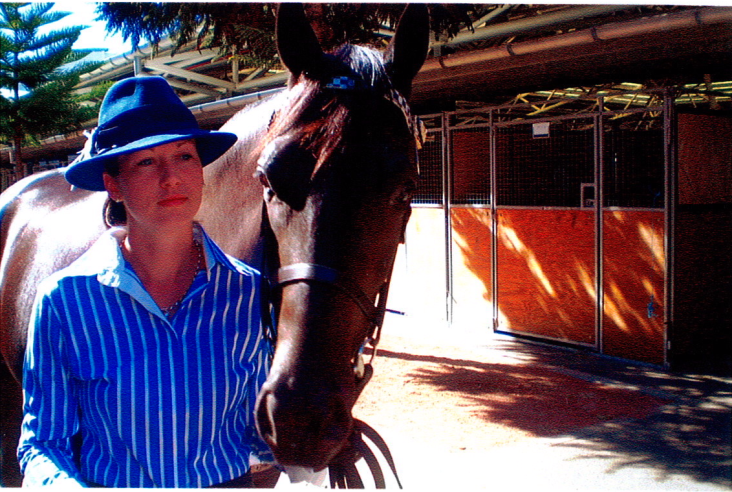 SHOW HUNTER GALLOWAYSClass 218  Novice Show Hunter Galloway over 14 hds ne 14.2hdsClass 219  Open Lightweight Show Hunter Galloway over 14 hds ne 14.2hdsClass 220  Open Heavyweight Show Hunter Galloway over 14 hds ne 14.2hdsClass 221  Open Child’s Show Hunter Galloway over 14 hds & ne 14.2 hds – Rider under 17 yrs Class 222  Open Adult’s Show Hunter Galloway over 14 hds & ne 14.2 hds  Rider 17 yrs & overClass 223  Open Show Hunter Galloway over 14 hds ne 14.2hdsClass 224  CHAMPION SHOW HUNTER GALLOWAY OVER 14 hds ne 14.2hds (PRIZE MONEY $50),  RES CHAMPION SHOW HUNTER GALLOWAY OVER 14 hds ne 14.2hds (PRIZE MONEY $20)Class 225  Novice Show Hunter Galloway over 14.2 hds ne 15 hdsClass 226  Open Lightweight Show Hunter Galloway over 14.2 hds ne 15 hdsClass 227  Open Heavyweight Show Hunter Galloway over 14.2 hds ne 15 hdsClass 228  Open Child’s Show Hunter Galloway over 14.2 hds ne 15 hds – Rider under 17 yrsClass 229  Open Adult’s Show Hunter Galloway over 14.2 hds ne 15 hds – Rider 17 yrs & overClass 230  Open Show Hunter Galloway over 14.2 hds ne 15 hdsClass 231  HAMPION SHOW HUNTER GALLOWAY OVER 14.2 hds ne 15 hds (PRIZE MONEY $50), RES CHAMPION SHOW HUNTER GALLOWAY OVER 14.2 hds ne 15 hds (PRIZE MONEY $20)LAUREN DEAN SUPREME CHAMPION HACK OF SHOW, RIBBON, RUG, PERPETUAL TROPHY& GARLAND DONATED BY FAMILY & FRIENDS.(Judged after all Open Champions AFTER 127, 135, 224, 231, 325, 332)ROUND 2 PONY HACK Rule – If you have won a Class or Champion or Reserve Champion in the 1st round you cannot compete in the 2nd roundClass 232  Open pony hack ne 12 hdsClass 233  Open pony hack  over 12 hds ne 13 hdsClass 234  Open pony hack over 13 hds & ne 14  hdsClass 235  Open pony hack ne 14hdsROUND 2 SHOW HUNTER PONY HACK- If you have won a Class or Champion or Reserve Champion in the 1st round you cannot compete in the 2nd roundClass 236  Open Show Hunter Pony ne12 hdsClass 237  Open Show Hunter Pony over 12 hds ne 13 hdsClass 238  Open Show Hunter Pony over 13 hds ne 14 hds Class 239  Open Show Hunter Pony ne 14 hdsWELSH PARTBRED - LEDClass 240  Led stallion or ColtClass 241  Led mare or filly Class 242  Led geldingClass 243  CHAMPION LED WELSH PARTBRED, RES CHAMP LED   WELSH PARTBRED WELSH PARTBRED- RIDDENClass 244  Ridden stallion or coltClass 245  Ridden mare or fillyClass 246  Ridden gelding Class 247  CHAMPION RIDDEN WELSH PARTBRED PONY, RES CHAMPION RIDDEN WELSH PARTBRED PONY AUSTRALIAN SADDLE PONIES –A.S.P.A-LEDHorses must be registered and exhibitors must be current financial members of the A.S.P.A. Papers must be produced upon request. Class 248  Led StallionClass 249  Led MareClass 250  Led GeldingClass 251  CHAMPION LED  AUSTRALAIN SADDLE PONY, RES CHAMPION LEDAUSTRLAIAN SADDLE PONIES- ASPA- RIDDENClass 253  Ridden StallionClass 254  Ridden MareClass 255  Ridden GeldingClass 256  CHAMPION RIDDEN AUSTRALIAN SADDLE PONY, RES CHAMPION RIDDENRing C - Saturday 21st OctoberCommences at 8.30am       RIDER OVER 17 YEARSClass 300  Novice rider 17 years and overClass 301  Open Rider 17 yrs & under 21 yrsClass 302  Open Rider 21 yrs & overClass 303  CHAMPION RIDER 17 YEARS & OVER (PRIZE MONEY $10), RES CHAMPION 17 YRS & OVER (PRIZE MONEY $5)OPEN HACK Novice Hack over 15 hds & ne 16 hds Class 304  Open Hack over 15 hds & ne 15.2 hdsClass 305  Open Hack over 15.2 hds & ne 16 hdsClass 306  Open Child’s Hack over 15 hds & ne 16 hds – Rider under 17 yearsClass 307  Open Adult’s Hack over 15 hds & ne 16 hds - Rider 17 years & overClass 308  pen Hack over 15hds & ne 16hdsClass 309  CHAMPION HACK OVER 15 HDS & ne 16 HDS (PRIZE MONEY $50),  RES CHAMPION HACK OVER 15 HDS & ne 16 HDS (PRIZE MONEY $20)Class 310  Novice Hack over 16hdsClass 311  Open Hack over 16 hds  ne 16.2 hdsClass 312  Open Hack over 16.2 hdsClass 313  Open Child’s Hack over 16hds – rider under 17 yearsClass 314  Open Adults Hack over 16 hds – rider 17 years and overClass 315  Open Hack over 16 hdsClass 316  CHAMPION HACK OVER 16 hds (PRIZE MONEY $50), RESERVE CHAMPION HACK OVER 16 hds (PRIZE MONEY $20)LAUREN DEAN SUPREME RIDEN HACK OF SHOW RIBBON, RUG, PERPETUAL TROPHY & GARLAND DONATED BY FAMILY & FRIENDS (Judged after all Open Champions AFTER 112, 120, 210, 217, 310, 317)SHOW HUNTER HACKClass 317  Novice Show hunter Hack over 15 hds & ne 16hds Class 318  Open Show Hunter Hack over 15 hds & ne 15.2 hdsClass 319  Open Show Hunter Hack over 15.2 hds & ne 16 hdsClass 320  Open Child’s Show Hunter Hack over 15 hds & ne 16 hds – Rider under 17 yearsClass 321  Open Adult’s Show Hunter Hack over 15 hds & ne 16 hds - Rider 17 years & overClass 322  Open Show Hunter Hack over 15hds & ne 16hdsClass 323  CHAMPION SHOW HUNTER HACK OVER 15 HDS & ne 16 HDS (PRIZE MONEY $50) and RES CHAMPION SHOW HUNTER HACK OVER 15 HDS & ne 16 HDS (PRIZE MONEY $20)Class 324  Novice Show Hunter Hack over 16hdsClass 325  Open Show Hunter Hack over 16 hds  ne 16.2 hdsClass 326  Open Show Hunter Hack over 16.2 hdsClass 327  Open Child’s Show Hunter Hack over 16 hds – rider under 17 yearsClass 328  Open Adults Show Hunter Hack over 16 hds – rider 17 years and over Class 329  Open Show Hunter Hack over 16 hdsClass 330  CHAMPION SHOW HUNTER HACK OVER 16 hds (PRIZE MONEY $50) and RES CHAMPION SHOW HUNTER HACK OVER 16 hds (PRIZE MONEY $20)LAUREN DEAN SUPREME SHOW HUNTER HACK OF SHOW RIBBON, RUG, PERPETUAL TROPHY & GARLAND DONATED BY FAMILY & FRIENDS. (Judged after all Open Champions AFTER 127, 135, 224, 231, 325, 332)ROUND 2 GALLOWAYS Rule – If you have won a Class or Champion or Reserve Champion in the 1st round you cannot compete in the 2nd roundClass 331  Open Galloway over 14hds ne 14.2hdsClass 332  Open Galloway over 14.2hds ne 15hdsClass 333  Open Galloway over 14hds ne 15hdsROUND 2 SHOW HUNTER GALLOWAYS Rule- if you have won a Class or Champion or Reserve Champion in the 1st round you cannot compete in the 2nd roundClass 334  Hunter Galloway over 14 hds & ne 14.2 hds Class 335  Hunter Galloway over 14.2 hds & ne 15hdsClass 336  Hunter Galloway over 14 hds & ne 15 hdsPURE BRED & ARABIAN DERIVITIVES LEDClass 337  Stallion or ColtClass 338  Led Mare or FillyClass 339  Led GeldingClass 340  CHAMPION LED PURE & DERIVITIVES ARABIAN, RES CHAMPION LEDRIDING PONIES – RPSB- LEDHorses must be registered and exhibitors must be current financial members of the R.P.S.B. Papers to be produced upon request.Class 341  Led stallion or colt ne 14.2 hdsClass 342  Led filly or mare ne14.2 hds Class 343  Led gelding ne 14.2hdsClass 344  CHAMPION LED R.P.S.B  and RES CHAMPION LED R.P.S.BPUREBRED & ARABIAN DERIVITIVES RIDDENClass 345  Ridden Stallion or ColtClass 346  Ridden Mare or FillyClass 347  Ridden GeldingClass 348  CHAMPION RIDDEN PUREBRED ARABIAN DERIVITIVES and RES CHAMPION PUREBRED ARABIAN DERIVITIVESRIDNG PONY RIDDENClass 349  Ridden stallion or colt ne 14.2 hdsClass 350  Ridden mare ne 14.2hdsClass 351  Ridden gelding ne 14.2hdsClass 352  CHAMPION RIDDEN R.P.S.B and RES CHAMPION RIDDEN R.P.S. Ring D - Saturday 21ST OCTOBER Commences at 8.30am       AUSTRALIAN STOCK HORSE - LEDClass 400  Led Colt 3yrs & underClass 401  Led Stallion 4yrs & overClass 402  CHAMPION LED and RES CHAMPIONClass 403  Filly 3yrs & underClass 404  Mare 4yrs & over NE 15HClass 405  Mare 4yrs & over 15h & overClass 406  CHAMPION LED ,  RES CHAMPION Class 407  Gelding 3yrs & underClass 408  Gelding4yrs & over under 15hClass 409  Gelding 4yrs & over 15H & over   Class 410  CHAMPION LED  & RES CHAMPIONASH UNDER SADDLEClass 411  Hack 3 years & under (Snaffle bit)Class 412  Stallion Ridden (Snaffle bit)Class 413  Ridden Mare 14-15h   (Snaffle Bit)Class 414  Ridden Mare 15h Over  (Snaffle Bit)Class 415  Ridden Gelding 14-15h (Snaffle Bit)Class 416  Gelding over 15h ( Snaffle Bit)Class 417  ASH Hack under 15h(bit optional)Class 418  ASH Hack over 15h (bit optional)Class 419  CHAMPION RIDDEN ASH HACK and RES CHAMPION RIDDEN ASH HACK 		                                        WORKING STOCK HORSEClass 420  Working ASH StallionClass 421  Working ASH MareClass 422  Working ASH GeldingClass 423  Working Childs under 17 yrsClass 424  CHAMPION WORKING ASH  & RESERVE WORKING ASH OTHER BREEDSClass 425  Led Colt or StallionClass 426  Led Filly or MareClass 427  Led GeldingClass 428  CHAMPION LED OTHER BREEDS and RES CHAMPION LED OTHER BREEDS Class 429  Ridden Colt or StallionClass 430  Ridden Filly or MareClass 431  Ridden GeldingClass 432  CHAMPION RIDDEN OTHER BREEDS and RES CHAMPION RIDDEN OTHER BREEDSSTANDARDBREDClass 433  Best presented StandardbredClass 434  Led Stallion or ColtClass 435  Led Mare or FillyClass 436  Led GeldingClass 437  CHAMPION LED STANDARDBRED  and RES CHAMPION LED STANDARDBRED Class 438  Ridden Colt or StallionClass 439  Ridden Filly or MareClass 440  Ridden GeldingClass 441  CHAMPION RIDDEN STANDARDBRED  and RES CHAMPION RIDDEN STANDARDBREDLAUREN DEAN SUPREME LED ALL BREED TO BE JUDGED AT THE CONCLUSION OF RINGS C and D RIBBON & RUG Donated by Family & Friends  LAUREN DEAN SUPREME RIDDEN ALL BREED TO BE JUDGED AT THE CONCLUSION OF RINGS C and D RIBBON & RUG Donated by Family & FriendsSHETLANDClass 442  Led Colt or StallionClass 443  Led Filly or MareClass 444  Led GeldingClass 445  CHAMPION LED SHETLAND and RES CHAMPION LED SHETLANDMINIATURE HORSESMust be registered with a relevant society. Papers to be produced on request. CATEGORY A REGISTERED MINIATURE HORSES Class 446  Led Colt or Stallion Class 447  Led Mare or FillyClass 448  Led GeldingClass 449  CHAMPION MINIATURE HORSE and RES CHAMPION MINIATURE HORSECATEGORY B REGISTERED SMALL HORSES Class 450  Led Colt or Stallion Class 451  Led Mare or FillyClass 452  Led Gelding Class 453  CHAMPION SMALL HORSE and RES CHAMPION SMALL HORSEMINIATURE PONIES	Miniature Ponies Must Be Registered With A Relevant SocietyClass 454  Led colt under 4 yearsClass 455  Led stallion 4 years and overClass 456  Led filly under 4 yearsClass 457  Led mare 4 years and overClass 458  Led Gelding under 4 yearsClass 459  Led Gelding 4 years and overClass 460  CHAMPION MINIATURE PONY and RESERVE CHAMPION MINIATURE PONY LAUREN DEAN SUPREME LED AND RIDDEN ALL BREEDS TO BE JUDGED AT CONCLUSION OF ALL RINGS.